ТЕРРИТОРИАЛЬНАЯ ИЗБИРАТЕЛЬНАЯ КОМИССИЯ
ГОРОДА УССУРИЙСКА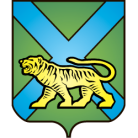 РЕШЕНИЕг. УссурийскО приостановлении полномочийчлена территориальной избирательнойкомиссии города Уссурийска с правомрешающего голоса А.А. Моисеенко
	В соответствии с пунктами 3, 7 статьи 29 Федерального закона «Об основных гарантиях избирательных прав и права на участие в референдуме граждан Российской Федерации», частями 3, 7 статьи 32 Избирательного кодекса Приморского края, в связи с представлением в Избирательную комиссию Приморского края документов о выдвижении Кожемяко Олега Николаевича кандидатом на должность Губернатора Приморского края территориальная избирательная комиссия города УссурийскаРЕШИЛА:Приостановить полномочия члена территориальной избирательной комиссии города Уссурийска с правом решающего голоса Моисеенко Антонины Александровны.Копию настоящего решения выдать члену территориальной избирательной комиссии города Уссурийска с правом решающего голоса Моисеенко А.А.Председатель комиссии		                                          О.М. МихайловаСекретарь комиссии					                             Н.М. Божко25 октября 2018 года              №  138/930